El 5° MandamientoSerie: RelacionesPastor: Pedro Abel Hernández“El ojo que se burla de su padre y desprecia las instrucciones de su madre será arrancado por los cuervos del valle y devorado por los buitres.” Proverbios 30:17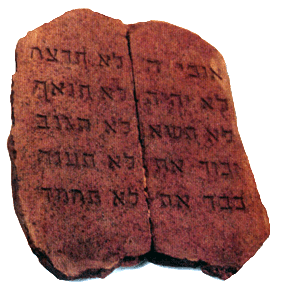 Los diez mandamientos son la máxima de las ordenanzas que Dios le dio al hombre para su bien. Estos se dividen en dos grupos: Del primero al cuarto se refiere a la relación entre Dios y el hombre, y  del quinto al décimo se refiere a la relación entre hombres. Y es de gran relevancia que este segundo grupo de mandamientos comience con “Honra a tu padre y a tu madre, como Jehová tu Dios te ha mandado, para que sean prolongados tus días, y para que te vaya bien sobre la tierra que Jehová tu Dios te da.” Deuteronomio 5:16. Este mandamiento es el primero que tiene una promesa si lo cumples, te ira bien y tus días serán prolongados. Y de la misma manera el no honrar a tus padres te llevará a estar en fracaso. Al hacer una encuesta a un grupo de personas que habían fracasado en sus negocios, llamó la atención, que la gran mayoría de ellos tenían problemas con sus padres. Si has estado a punto de lograr cosas y algo pasa que no has podido, como si algo te estorbara para lograrlo, debes analizar la relación que tienes con tus padres, y preguntarte muy seriamente si es que los estas honrando. ¿Qué es honrar? Honrar a tus padres es: Obedecer, Amar, respetar, Estimar, Perdonar, Ayudar y no avergonzar.Hónralos Emocionalmente. “La corona de los ancianos son sus nietos; el orgullo de los hijos son sus padres” Proverbios 17:6  Debemos estar con nuestros padres, mostrarles nuestro respeto y amor, si la distancia no te permite estar con ellos, llámales por teléfono, no los olvides, La biblia enseña a honrarlos y no dice si fueron buenos o no, como hijos no puedes juzgarlos. Honrar a tus padres es perdonarlos, si tienes resentimiento en contra de ellos, no los estás honrando. Enseña a tus hijos a honrarlos y que no les falten al respeto. Hónralos Verbalmente. Hijos, obedezcan a sus padres como agrada al Señor, porque esto es justo. Efesios 6:1, la obediencia es una de las formas más claras de honrarlos, hay personas que hablan ásperamente a sus padres, aun los golpean, y permiten que la gente le falte al respeto, “Al que maldice a su padre o a su madre,
Se le apagará su lámpara en oscuridad tenebrosa.” Proverbios 20:20.Hónralos Económicamente. Un dicho mexicano dice: “Un padre es capaz de mantener a 10 hijos, pero 10 hijos no son capaces de mantener a un padre”. Cuando se llega a la edad adulta, la gran mayoría de personas, no pueden producir ingresos suficientes para mantenerse, y una forma de honrarlos es ayudándolos económicamente, esto produce una grande bendición en la economía de las personas. Quién honra a sus padres económicamente será recompensado por Dios. Muchas personas piensas que no pueden ayudar a sus padres económicamente porque no tienen dinero. Todos en algún momento hemos estado sin dinero, y si en un momento así encuentras 20 pesos, son un verdadero tesoro. No se trata de cuanto les puedas dar, se trata de honrarlos y apoyarlos. Aun que tus padres tengan dinero, siembra económicamente en ellos, será de bendición para ti.Hónralos, Se una bendición para tus padres, no una preocupación. “El hijo sabio alegra al padre, pero el hijo necio es tristeza para su madre.” Proverbios 10:1. Muchas veces en lugar de llevar alegría a nuestros padres, lo único que le llevamos son problemas, cuando tenemos momentos de alegría ni nos acordamos de ellos, solo para llevarles problemas y preocupaciones. Eres tu quien le hablas a tus papás para saber cómo están? O son ellos quien constantemente te están hablando, preocupados por ti. La biblia enseña que lo que debemos dar a nuestros padres son alegrías en lugar de problemas.Recuerda ese principio de oro: “No os dejéis engañar, de Dios nadie se burla; pues todo lo que el hombre siembre, eso también segará.” Gálatas 6:7 La mejor forma de asegurar una larga vida, llena de bendiciones y una vejez bendecida es sembrando honra con nuestros padres. Los últimos meses, nuestro ministerio VIDAYUDA se ha enfocado a apoyar a ancianos con necesidad, las ocasiones que he tenido la oportunidad de visitar a estos ancianitos, he visto cosas muy tristes: Ancianos enfermos, olvidados, maltratados, hijos y nietos desobligados e ingratos con sus padres. Nosotros no podemos juzgar a las personas, pero podemos aprender de los errores de los demás, y estoy seguro que estos ancianitos, a los cuales debemos ayudar y bendecir, no sembraron cosas buenas con sus padres y en su vida, y por esa razón se encuentran en esa situación. Hijos, obedeced en el Señor a vuestros padres, porque esto es justo. Honra a tu padre y a tu madre, que es el primer mandamiento con promesa; para que te vaya bien, y seas de larga vida sobre la tierra.” Efesios 6:1-3  PREGUNTAS DE DISCUSIÓN¿Cómo puedes honrar emocionalmente a tus padres?¿Se puede honrar a un padre que fue desobligado? ¿Cómo?¿yo no honre a mis padres pero ya murieron, cómo puedo ser perdonado?¿Has conocido gente que maldiga a su padre?